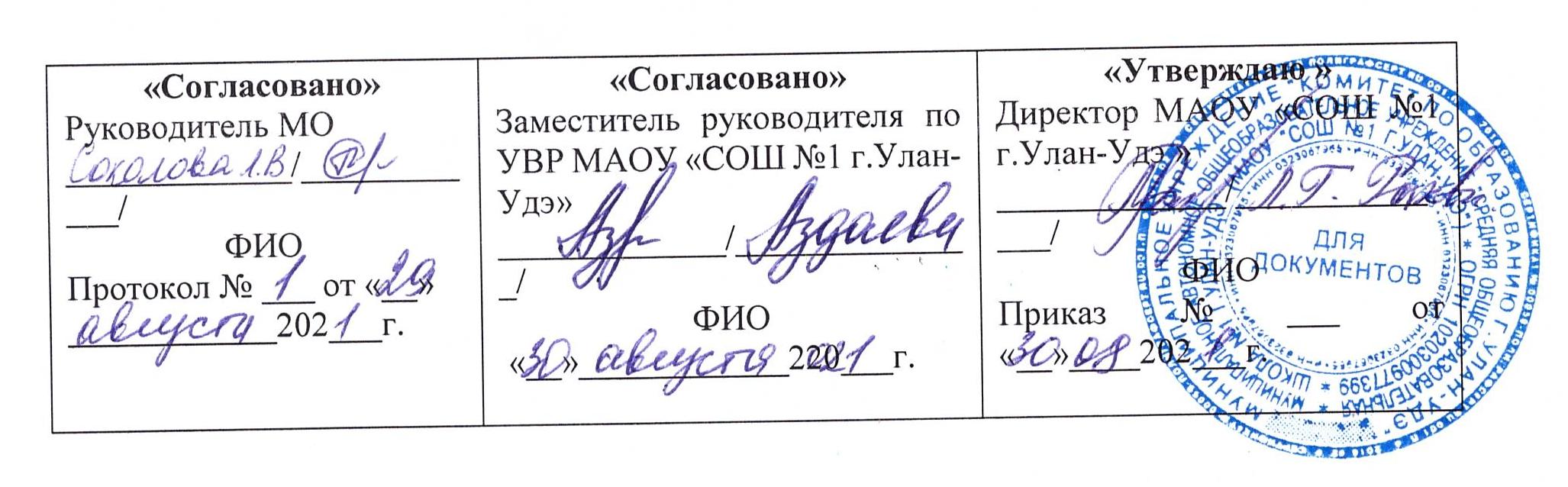 Программа элективного курса «Гостиничное хозяйство и туристический бизнес» педагогаСоколовой Людмилы Владимировныучителя географии высшей категориидля 9   класса Г.Улан-Удэ2021-2022 учебный годПояснительная запискаНастоящая программа составлена на  68 часов по 2 часа  в неделю для учащихся 8-9 классов.География туризма – отрасль социальной географии, изучающая аспекты туризма: условия и ресурсы, обеспечивающие возможности туристической деятельности, виды туристической деятельности, туристические учреждения.          В основе содержания курса лежат знания усвоенные учащимися при изучении географии   материков и океанов, России, а также истории  и экономике зарубежных стран и нашего государства.Курс базируется на знаниях природы, социально-экономических, исторических, культурных особенностях регионов мира. Практические работы закрепляют приобретенные знания и умения, навыки работы с картографическим материалом, энциклопедическими данными, использованием Интернета, личных сведений при посещении туристических маршрутов.      Цели курса: ознакомить учащихся с состоянием и особенностями туризма в мире. В первой части курса рассматриваются основные понятия географии туризма, видов туризма. Во второй части курса дана характеристика основных туристских районов мира, России, Бурятии.     Главной особенностью программы является объединение возможностей систем основного и дополнительного образования, когда путем изменения методики и технологии образовательного процесса создаются условия для формирования позитивной, социально-направленной личности. Особенностями программы являются:  1. Программа предусматривает возможность выбора учеником знаний в зависимости от личного интереса, что обеспечивает открытость образования. 2. Высококвалифицированную помощь в обработке полученной информации со стороны педагогов, научных руководителей проектов, а так же возможность получения личного опыта при реализации полученных знаний в практической жизни. 3. Человечество, обращаясь к своей многовековой истории, традиционным ценностям, нравственным нормам позволяет избежать такой опасной проблемы современности как межнациональные конфликты. Изучение историко-культурных традиций разных народов способствует созданию атмосферы взаимопонимания и взаимоуважения, выбивает почву из-под ног экстремизма и радикальных течений. Этнография наглядно показывает сколь едино человечество в основных своих стремлениях, в основной сфере своей деятельности по созданию материальных и духовных ценностей. Соприкоснувшись с этнографией, школьник проникается чувством уважения к народам мира, осознает себя частью человечества.В результате изучения курса учащиеся должны знать:основные понятия географии туризма; виды туризма; факторы, определяющие потребности в туризме населения; уровень развития туризма в мире; основные районы и центры туризма, главные туристские маршруты. Учащийся должен уметь: использовать карты, путеводители и другую литературу для изучения возможностей развития туризма; давать на основе различных источников характеристику туристского центра и маршрута. Тематический план занятийСодержаниеРаздел I. Основные понятия географии туризма и виды туризма.Тема 1 .Основные понятия географии туризма.География туризма – отрасль рекреационной географии. Проблемы географии туризма. Основные понятия географии туризма: туристские ресурсы, туристский спрос, туристские учреждения, туристский район, источники географии туризма.Тема 2 .Социально-экономическая сущность туризма, его виды и функции.Виды туризма: лечебный, оздоровительный, развлекательный, спортивный, конгрессовый, религиозный, деловой.Классификация туризма по характеру организации, по способам передвижения, по продолжительности. Функции туризма.Раздел II. География туризма.Тема 1. Население и его туристский спрос.Региональные особенности в демографическом составе населения и их значение для туристского спроса. Уровень образования населения как фактор туристского спроса. Географические различия в характере туристского спроса. Туристские потоки в мире. Тема 2. Развитие туризма в мире.Виды туристских ресурсов.Природные туристские ресурсы. Климат как туристский ресурс. Показатели, характеризующие климат, как условие туристской деятельности. Моря и внутренние воды, как туристские ресурсы. Значение ландшафта для туризма. Источники минеральных вод, их виды и использование в лечебном туризме. Лечебные грязи, их виды и использование в лечебном туризме. Культурно-исторические ресурсы, их классификация и значение для познавательного туризма. Оценка туристских ресурсов.Туристские маршруты. Требование к туристским маршрутам. Местные и дальние маршруты. Теплоходные маршруты. Круизы. Туристские рейсы.Тема 3. Приморский туризм.Население, его социально-демографические особенности. Особенности туристского спроса. Современное состояние туристской индустрии. Главные курортные районы и центры: Франция (Лазурный берег, Ницца, Канны). Италия (Балеарские острова). США (Флорида, Калифорния). Мексика (Акапулько). Отдых на островах: Мальдивы, Шри-Ланка, Мадейра, Малайзия, Сейшелы, Гавайи, Багамы, Канары, Бали. Тема 4 . Горный туризм.ЭГП. Население. Туристский спрос. Транспортные условия. Современное состояние туризма. Районы и центры горнолыжного туризма и альпинизма: Альпы – Германия (Хаусбер) Австрия (Инсбрук, Зальцбург) Швейцария (Кранс-Монтана, Давос, Церматт) Италия (Южный Тироль) Франция (Шамони). Районы спалеотуризма: Индия (пещеры Аджанте) США (Мамонтова пещера) Польша (Величка) Источники минеральной воды: Чехия (Карловы Вары) Польша (Бескиды) Важнейшие туристские маршруты. Перспективы развития. Тема 5. Морской (круизы) и речной туризм.ЭГП. Население, его социально-демографические особенности. Особенности туристского спроса. Современное состояние туристской индустрии. Важнейшие туристские маршруты по региону. Теплоходные маршруты: по Голубому Дунаю, Норвежским фьордам. Морские круизы по Карибскому бассейну, Средиземноморью (Крит, Турецкое побережье Эгейского моря), Северной Европе и Британским островам, по Французской Полинезии. Тема 6. Центры религиозного паломничества. ЭГП. Население, его социально-демографические особенности. Специализация хозяйства и развитие инфраструктуры. Современное состояние туристской индустрии. Центры религиозного паломничества: Мекка, Медина, Иерусалим, Рангун (Мьянма), Боробудур (Индонезия). Культурно-исторические ресурсы для развития туризма. Тема 7. Экологический туризмРекреационный: Греция (г. Афины, о. Родос, Закинф, Корфу), Непал, Венгрия (о. Балатон), джунгли Амазонии, Австралия (гора Аейерс-Рок), водопады Игуасу и Анхель, США (гора Рушмор, Гранд-Каньон, Ниагарский водопад, гора Килиманджаро). Познавательный: Шотландия (Эдинбург), Испания, от Рима до Венеции (Ватикан, Флоренция), Неаполь (Везувий, Помпеи, Сорренто), Монако, Сан-Марино, Египет, Япония, Чехия, Китай. ЭГП. Население. Туристский спрос. Специализация хозяйства и развитие инфраструктуры, транспортные условия. Современное состояние туристской индустрии, культурно-исторические, реакционные и природные ресурсы для развития туризма. Тема 8. Экстремальный туризм.Современное состояние туризма. Пути сообщения и транспортные условия. Слабое развитие инфраструктуры. Центры туризма и перспектива их развития. Большой Барьерный риф, пустыни Перу, Эфиопии, Монголии, Африки. Аляска (Ванкувер, Джуно, Скагвей). Полярные области (Арктика и Антарктида). Тема 9-10.  Приключенческий и экзотический туризм. ЭГП. Население. Транспортные условия. Современное состояние туристской индустрии. Важнейшие туристские маршруты, районы. Кенийское сафари, Лапландия (г.Раваниеми), Индия (Гоа), Китай (о.Хайнань), Галапагосские острова, озеро Титикака, горы Анды и Гималаи. Природные ресурсы для развития туризма. Перспектива развития туристской индустрии. Раздел III География туризма в России.Тема 1. География туризма Северного Кавказа, 3 часа      Экономико-географическое положение. Население. Транспортные условия западной и восточной частей региона. Туристический потенциал. Черноморское побережье-курорты Сочи, Анапа, Геленджик. Приэльбрусье- район альпинизма и горнолыжного спорта. Кавказские минеральные воды.Тема 2. География туризма Центральной России, 2 часа     Экономико-географическое положение. Население. Уровень развития инфраструктуры. Значение иностранного туризма. Культурно-исторические ресурсы Центральной России. Местности, связанные с именами выдающихся русских писателей. Города «Золотого кольца России».Тема 3. География туризма Поволжья и Урала, 2 час     Экономико-географическое положение. Пути сообщения. Волга, ока, Кама, их значение для туризма. Теплоходные маршруты.Тема 4. География туризма Северо-Запада и Севера Европейской части России, 2час      Условия развития туризма в разных частях региона. Памятники культурного наследия. Петербург. Новгород, Псков, Вологда, Валаам, Соловецкий монастырь. Водный и горный туризм ( Карелия, Хибины).Тема 5. География туризма Сибири и Дальнего Востока, 2 час     Возможности туристического потенциала. Важнейшие транспортные связи. Основные курортные центры. Теплоходные маршруты по Оби, Иртышу, Енисею, Лене. Байкал. Алтай. Развитие туризма на Дальнем Востоке.Тема 6. Туризм 21 векаПерспективы и виды туризма 21 века.Литература  для учителяСтрановедение (теория, методика, туристское изучение страны) Е.Н. Сапожникова, М., 2005г. Реклама в туризме А.П. Дурович, М., 2005г. Туризм В.А. Квартальнов М., 2003г Литература  для учащихсяЭнциклопедия туриста /редкол. Е.И.Тамм, А.Х.Абуков и др.- М.: Большая Российская энциклопедия,1993. Чекулаева Е.О. Столицы мира - М.:ООО “Издательство АСТ”: (Издательство Астрель),2002 Страны мира: Энциклопедический справочник - Смоленск: Русич,2002. Географический энциклопедический словарь: Географические названия/Гл.ред.А.Ф.Трешников.2-е изд., доп. - М.:Сов.энциклопедия, 1989. Овчинников В.В. Своими глазами. Страницы путевых дневников. -М.:АПНЮ1989. Атлас мира. Филип Стил. Издательство “Олма-Пресс”, Издание на русском языке,1989. Журналы: ГЕО, Вояж, Иностранец, Афиша-Мир. № п/пНазвание разделаТемы разделаКоличество часовЛекцииПракт.зан.1Основные понятия географии туризма и виды туризма.1.Основные понятия географии туризма.5321Основные понятия географии туризма и виды туризма.2.Социально-экономическая сущность туризма, его виды и функции.6422География туризма.1.Население и его туристский спрос.222География туризма.2.Развитие туризма в мире.222География туризма.3. Природные туристические ресурсы3212География туризма.3.Туристические маршруты и их виды3212География туризма.4. Приморский туризм2112География туризма.5. Горный туризм3212География туризма.6.Морской (круизы) и речной туризм.3212География туризма.7.Центры религиозного паломничества.2112География туризма.8.Экологический и познавательный туризм3212География туризма.9.Экстремальный туризм.3212География туризма.10. Приключенческий и экзотический туризм.3213 География туризма в России.География туризма Северного Кавказа,3213 География туризма в России.География туризма Центральной России321География туризма Поволжья и Урала321География туризма Северо-Запада и Севера Европейской части России,321География туризма Сибири и Дальнего Востока321Туристско-рекреационный потенциал Республики Бурятия1046Туризм 21 века11Обобщение материала211Итого:Итого:Итого:68 ч4325